Insert your PTA Logo Here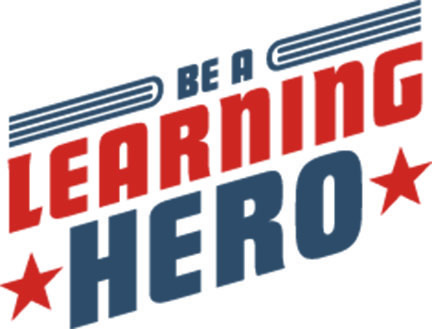 Learn about Massachusetts’ State Assessments As Parents you have questions about Massachusett’s State Assessments and need to understand the score results.  Join us on: (Insert Date) at: (Insert Place and time)At this meeting we will discuss what the new state assessments mean for your child, what your child was assessed on, and how to interpret the results. We will also provide Parent’s Guide to Student Success to all members in attendance.